Vesti, Vesti, Vesti....Streličica - 18.11.2012. 10:17 Prvi ovosezonski indoor turnir održan je danas 18.11.2012. u Kovilovu u organizaciji S Arena No1. Učestvovalo je 85 takmičara svih stilova i starosnih grupa, a kompletne rezultate možete naći ovde:)Pojedinci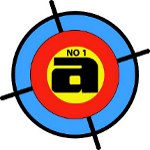 PojedinciSeniorkeJunioriJuniorkeKadetiKadetkinjeStariji pioniriMlađi pioniriMlađe pionirkeVeteraniCompoundSenioriSeniorkeJuniorkeStariji pioniriMlađi pioniriMlađe pionirkeBareBowSenioriJuniorkeVeteraniDomaći turniri Kovilovo 18.11.2012. 2x18m Arena No1 rezultati:)Streličica - 18.11.2012. 22:17 Prvi ovosezonski indoor turnir održan je danas 18.11.2012. u Kovilovu u organizaciji S Arena No1. Učestvovalo je 85 takmičara svih stilova i starosnih grupa, a kompletne rezultate možete naći ovde:)Robin Hud zabavni parkStreličica - 30.10.2012. 18:50 A u Šervudu Robin Hud. Ponovo:) Naime Englezi planiraju izgradnju zabavnog parka u čast Robina Huda vredan 13 miliona funti.Novosti sa SSSStreličica - 23.10.2012. 22:14 Na sajtu SSS objavljen novi pravilnik za bodovanje klubova i pojedinaca, presek outdoor sezone...TV serija Strela (Arrow) postigla ogromnu gledanost u AmericiStreličica - 16.10.2012. 00:22 Nova CBS-ova serija Strela (Arrow) postigla je tokom prvih par epizoda ogromnu gledanost u Americi gde je premijera bila 10.10.2012.3D Državno prvenstvo Novi Sad, 13.10.2012. - rezultatiStreličica - 14.10.2012. 18:59 Na sajtu SSS objavljeni su rezultati 3D Državnog prvenstva u Novom Sadu održanog u subotu 13.10.2012.Kada strela ujede Autor Pathfinder (31.10.2012.)Mearski luk iz vresišta, istorija stara 4700 godina Autor Streličica (27.08.2012.)Tursko tradicionalno streličarstvo - II deo Autor Streličica (18.08.2012.)Ko su Hadzabe? Autor Pathfinder (14.08.2012.)Naadam festival - Ulan Bator Autor Streličica (05.08.2012.)Crvenka 3D - kratak izveštaj:) Autor Streličica (04.08.2012.)Tursko tradicionalno streličarstvo - I deo Autor Streličica (20.07.2012.)Imao sam mnogo lukova. Nemam nijedan luk. Autor Pathfinder (16.07.2012.)Ishi, poslednji Jana ratnik - II deo Autor staro.brdo (10.07.2012.)Sudićemo VAM! Autor PJ (07.07.2012.)StreličarstvoArcheryBowLukStreleArrowsArchery tournamentStreličarski turnirStreličarstvo škola3D strelicarski turnirFIELD strelicarski turnirBare Bow strelicarstvoStrele i peraLong bow 